Informujemy, że rozpoczyna się rekrutacja studentów Uniwersytetu Marii-Curie Skłodowskiej na wyjazdy na studia w ramach Programu Erasmus+ KA131 - Mobilność studentów i pracowników instytucji szkolnictwa wyższego”. Studenci Wydziału Politologii i Dziennikarstwa, mają możliwość odbycia części swoich studiów w roku akademickim 2024/25 w niżej wymienionych uczelniach zagranicznych:UWAGA! W związku z rozpoczęciem wdrażania programu Erasmus Without Papers (EWP) oraz trudnościami technicznymi z tego wynikającymi Uniwersytety Partnerskie oznaczone (*) nie potwierdziły gotowości przyjęcia studentów z Wydziału Politologii i Dziennikarstwa UMCS. Biuro Programu Erasmus jest w trakcie weryfikacji umów partnerskich. W związku z powyższym, studenci pragnący wyjechać na wymianę do tych instytucji, zobligowani są do wskazania uniwersytetu drugiego wyboru spośród tych, które potwierdziły gotowość do przedłużenia współpracy w liście motywacyjnym.Każdy student ubiegający się o wyjazd na częściowe studia zagraniczne w ramach Programu Erasmus KA131 Akcja 1 (Mobilność Edukacyjna) ma obowiązek zapoznania się z Zasadami realizacji i finansowania wyjazdów studentów na studia (SMS) w ramach programu Erasmus+ 2021-2027 KA1 Mobilność Edukacyjna na Uniwersytecie Marii Curie-Skłodowskiej oraz Zasadami finansowania i stawkami kwot wsparcia indywidualnego na wyjazdy studentów UMCS na studia za granicą (SMS) w ramach projektu 2023-1-PL01-KA131-HED-000121696 (www.umcs.pl    zakładka: Student  Wymiana międzynarodowa i krajowa   ERASMUS   Wyjazdy na studia częściowe).Uczestnicy Programu nie opłacają kosztów czesnego w uczelni przyjmującej, ale pokrywają koszty dojazdu, przejazdów lokalnych, wyżywienia, zakwaterowania, ubezpieczenia, podręczników i inne koszty podczas studiów za granicą (informacja o programie: http://erasmusplus.org.pl/szkolnictwo-wyzsze/ Zakwalifikowani studenci otrzymają wsparcie indywidualne Komisji Europejskiej, które ma na celu pomoc w sfinansowaniu przez studenta kosztów życia za granicą i jest tylko dofinansowaniem w wysokości 600, 670 euro na miesiąc studiów za granicą, w zależności od kraju docelowego. Studenci o mniejszych szansach (otrzymujący stypendium socjalne w semestrze poprzedzającym wyjazd oraz studenci posiadający orzeczenie o niepełnosprawności) mogą otrzymać dodatek do indywidualnego wsparcia w wysokości 250 EUR na miesiąc.Studenci z niepełnosprawnościami mogą ubiegać się o dodatkowe dofinansowanie z tytułu włączenia na zasadach obowiązujących w programie Erasmus+ KA131 (dodatkowe dofinansowanie do rozliczenia rachunkami). Warunki dla kandydatów:Kandydaci muszą być oficjalnie zarejestrowanymi studentami UMCS bez względu na obywatelstwo,W okresie studiów za granicą, studenci nie mogą być na urlopie dziekańskim lub być inaczej urlopowani,Kandydaci muszą znać na poziomie zaawansowanym język, w którym będą odbywali studia na uczelni przyjmującej,Kandydaci muszą spełniać pozostałe kryteria formalne opisane w ww. Zasadach realizacji i finansowania wyjazdów studentów na studia  i na stronach: http://erasmusplus.org.pl/szkolnictwo-wyzsze/. Zgodnie z zasadami Programu Erasmus uprawnione są wyjazdy od II roku studiów I stopnia. Możliwy jest udział w programie studentów, którzy wcześniej korzystali z wyjazdów w ramach Programu Erasmus (patrz punkty 4 i 5 ww. Zasad realizacji i finansowania wyjazdów studentów na studia).Zasady rekrutacji:Rekrutacja odbędzie się na podstawie oceny kompletu dokumentów złożonych przez kandydatów do Wydziałowej lub „kierunkowej”  Komisji Kwalifikacyjnej oraz rozmowy kwalifikacyjnej.Komplet dokumentów powinien zawierać:list motywacyjny (skierowany do Wydziałowej/„kierunkowej” Komisji Kwalifikacyjnej, uwzględniający nazwę uczelni, w której kandydat chciałby odbywać studia (I wybór, ewentualnie II wybór), planowany termin odbycia studiów, wykaz przedmiotów, jakie chciałby zrealizować na uczelni przyjmującej (oraz jeśli dotyczy informacje o posiadaniu prawa do stypendium socjalnego na UMCS w semestrze bieżącym),zaświadczenie ze średnią ocen za cały okres studiów na aktualnym poziomie studiów wydane przez dziekanat (studenci – kandydaci z  I roku  II i III stopnia studiów przedkładają informację o średniej z ocen z poprzedniego poziomu studiów), wymagana minimalna średnia: 4,0,zaświadczenie o znajomości języka obcego z uznanego centrum certyfikującego (np. Cambridge, Goethe Inst., Centrum Nauczania i Certyfikacji Języków Obcych UMCS), niewymagane dla studentów filologii obcych. Znajomość właściwego języka obcego studentów, którzy nie przedstawią takiego zaświadczenia będzie oceniana na podstawie rozmowy kwalifikacyjnej w języku obcym.oświadczenie RODO.Ostateczną decyzję o przyjęciu kandydata na studia podejmie przyjmująca uczelnia zagraniczna, do której student zostanie zakwalifikowany przez UMCS. Studenci mają obowiązek sprawdzenia terminów przyjmowania nominacji i dokumentów aplikacyjnych na konkretnej uczelni zagranicznej, do której ubiegają się o wyjazd. Procedura odwoławcza:Student ma prawo odwołać się od decyzji Komisji Kwalifikacyjnej w terminie 7 dni od ogłoszenia wyników kwalifikacji. Podania należy kierować do Dziekana Wydziału.Szczegółowych informacji udzielić może Koordynator Wydziałowy/kierunkowy:- Koordynator Wydziałowy dr Kamil Mazurek kamil.mazurek@mail.umcs.pl - Koordynator Wydziałowy dr Adrian Szumowski adrianszumowski@mail.umcs.pl W dziekanacie: mgr Klaudia Kubińska klaudia.kubinska@mail.umcs.plZapraszamy na spotkanie informacyjne, które odbędzie się w poniedziałek 18 marca w sali nr ….:- w godzinach 11:20-12:00 w języku angielskim;- w godzinach 12:00-12:40 w języku polskim.Kandydat powinien zapoznać się z procedurami aplikacyjnymi, terminami składania dokumentów oraz programem studiów zamieszczonymi na stronach internetowych uczelni zagranicznej do której planuje wyjazd. Po zakwalifikowaniu się na wyjazd w ramach rekrutacji wydziałowej kandydat powinien niezwłocznie zgłosić się do Biura Programu Erasmus UMCS - DS Grześ, ul. Langiewicza 24, pok. 27, tel. 815375410.PROGRAM ERASMUS+          REKRUTACJA NA STUDIA ZAGRANICZNE W ROKU AKADEMICKIM 2024/25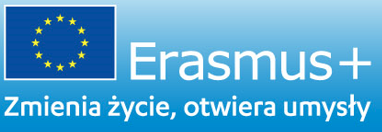 L. p. Nazwa uczelni, krajKierunek/ specjalizacjaadres internetwyliczbamiejsc - stopień  studiówMinimalny poziom znajomości jęz. obcegookres studiów1.NEW BULGARIAN UNIVERSITY’ BułgariaPOLITOLOGIAhttp://www.nbu.bg4 - I i II st.wybrane przedmioty angielski B1semestr2. SOUTH-WEST UNIVERSITY "NEOFIT RILSKI", Blagoevgrad, BułgariaPOLITOLOGIAhttp://www.swu.bg2 - I, II st.wybrane przedmioty angielski B2semestr3.VYTAUTAS MAGNUS UNIVERSITY, Kaunas, LitwaPOLITOLOGIAhttps://www.vdu.lt/lt/2 - I i II  st.litewski B1/ wybrane przedmioty angielski B2semestr4.MYKOLAS ROMERIS UNIVERSITY, Wilno, LitwaPOLITOLOGIAwww.mruni.eu4 – I, II st.litewski B2/ wybrane przedmioty ang. B2semestr5.LATVIJAS UNIVERSITÁTE, Ryga, ŁotwaPOLITOLOGIAhttp://www.lu.lv2 - I i II  st.łotewski B1/ wybrane przedmioty angielski B1semestr6.VENTSPILS UNIVERSITY OF APPLIED SCIENCES, ŁotwaPOLITOLOGIADZIENNIKARSTWOhttp://venta.lv/4 – I I II st.łotewski B1/ wybrane przedmioty angielski B1semestr7.UNIVERSITY OF CRETE, GrecjaPOLITOLOGIAhttp://www.uoc.gr 2 - II st.wybrane przedmioty angielski B1semestr8.UNIVERSITA DEGLI STUDI DI NAPOLI FEDERICO II, WłochyPOLITOLOGIAhttps://www.unina.it/2 – I, II st.włoski B1/ wybrane przedmioty ang. B1semestr9.UNIVERSITA DEGLI STUDI DI MACERATA, WłochyPOLITOLOGIA & DZIENNIKARSTWOhttps://www.unimc.it/it3 os polit.+3 os. dzienn. I i II st.włoski A1/ wybrane przedmioty ang. B1 (certyfikat)semestr10.UNIVERSITA DEGLI STUDI DI CAGLIARI, WłochyPOLITOLOGIAhttp://www.unica.it2 – I, II st.włoski B2/ wybrane przedmioty ang. B2semestr11.OSLO METROPOLITAN UNIVERSITY, NorwegiaDZIENNIKARSTWOhttps://www.oslomet.no/en 2 – I, II st.wybrane przedmioty ang. B2semestr12.VAASAN YLIOPISTO, FinlandiaPOLITOLOGIAhttp://www.uva.fi/fi/2 – I, II st.fiński B2/ wybrane przedmioty ang. B2semestr13.UNIVERSITATEA BABES BOLYAI DIN CLUJ-NAPOCA, RumuniaPOLITOLOGIAhttp://www.ubbcluj.ro2 – I, II st.rumuń. C1/ wybrane przedmioty ang. B2semestr14.UNIVERSITATEA DIN BUCURESTI, RumuniaPOLITOLOGIAhttps://unibuc.ro/?lang=en4 – I, II st.rumuń. B2/ wybrane przedmioty ang. B2semestr15.UNIVERSITATEA DE VEST DIN TIMIȘOARA, RumuniaPOLITOLOGIAhttp://www.ubbcluj.ro 2 – I, II st.rumuń. B2/ wybrane przedmioty ang. B2semestr16.MASARYKOVA UNIVERZITA V BRNE, CzechyDZIENNIKARSTWOhttps://www.muni.cz/2 – I, II st.wybrane przedmioty ang. B2semestr17.UNIVERZITA HRADEC KRALOVE, CzechyPOLITOLOGIAhttps://www.uhk.cz/2 – I, II st.wybrane przedmioty ang. B1semestr18.UNIVERZITA KARLOVA V PRAZE, CzechyPOLITOLOGIAhttp://www.cuni.cz/4 – I, II, st.wybrane przedmioty ang. B2semestr19.MIDDLE EAST TECHNICAL UNIVERSITY, TurcjaPOLITOLOGIA/ STOSUNKI MIĘDZYNAROD.http://www.metu.edu.tr4 - I i II st.wybrane przedmioty ang B1semestr20.ANKARA UNIVERSITY, TurcjaPOLITOLOGIA/ STOSUNKI MIĘDZYNAROD.EUROPEISTYKAhttp://erasmus.ankara.edu.tr 2 - I i II st.turecki A2/ wybrane przedmioty ang B1semestr21.SCIENCES PO LILLE, FrancjaPOLITOLOGIAhttps://www.sciencespo-lille.eu/ 4  – I, II st.franc A2/ wybrane przedmioty ang B2semestr22.UNIVERSITE LUMIERE LYON 2, FrancjaPOLITOLOGIAhttp://www.univ-lyon2.fr/4 – I, II st.francuski B1/ wybrane przedmioty ang B2 semestr23.UNIVERSITY OF STUTTGART, NiemcyPOLITOLOGIAhttp://www.uni-stuttgart.de/2 – I, II st.niem. B1/ wybrane przedmioty ang. B1semestr24.UNIVERSITAET MANNHEIM, NiemcyPOLITOLOGIA, STOS. MIĘDZYN.http://www.uni-mannheim.de/2 - I, II st.niem. B1/ wybrane przedmioty ang. B2semestr25.JOHANNES-GUTENBERG-UNIVERSITÄT MAINZ, NiemcyDZIENNIKARSTWOhttp://www.uni-mainz.de/2 – I, II st.niemiecki B2/ wybrane przedmioty ang. B2semestrUNIVERSIDAD DE CASTILLA-LA MANCHA, Ciudad-Real, HiszpaniaPOLITOLOGIAhttps://www.uclm.es/2 – I i II st.hiszp. B2/ wybrane przedmioty ang. B2semestr26.UNIVERSIDAD DE VALENCIA, HiszpaniaDZIENNIKARSTWOhttps://www.uv.es/2 – I I II st.hiszp. B2semestr27.UNIVERSITY OF SS.CYRIL AND METHODIUS IN TRNAVA, SłowacjaDZIENNIKARSTWO I KOMUNIKACJA SPOLECZNAhttp://www.ucm.sk/en/about-the-university 2 - I i II st.słowacki B2/ wybrane przedmioty ang B2semestr28.UNIVERSITY OF PRESOV, SłowacjaPOLITOLOGIAhttps://www.unipo.sk/ 2 - I i II st.słowacki B2/ wybrane przedmioty ang B2semestr29.COMENIUS UNIVERSITY IN BRATISLAVA, SłowacjaPOLITOLOGIAhttps://uniba.sk/en/ 2 - I i II st.słowacki B2/ wybrane przedmioty ang B2semestr30.PAVOL JOZEF SAFARIK UNIVERSITY IN KOSICE, SłowacjaPOLITOLOGIAhttps://www.upjs.sk/2 - I i II st.słowacki B1/wybrane przedmioty ang B2semestr31.KATHOLIEKE UNIVERSITEIT LEUVEN, BelgiaPOLITOLOGIAwww.kuleuven.ac.be  2 – I, II st.niderl. B2/ wybrane przedmioty ang. B2 semestr32.UNIVERSITEIT ANTWERPEN, BelgiaPOLITOLOGIAwww.uantwerp.be4 – I, II st.niderl. B2/ wybrane przedmioty ang. B2 semestr33.*UNIVERSITY OF NOVA GORICA, SłoweniaPOLITOLOGIAhttps://www.ung.si/sl/4 – I, II st.słoweński B2/ wybrane przedmioty ang B2 semestr34.*SCHOOL OF ADVANCED SOCIAL STUDIES, Nova Gorica, SłoweniaPOLITOLOGIAhttp://www.fuds.si/en/4 – I, II st.słoweński B2/ wybrane przedmioty ang. B2semestr35.*SELCUK UNIVERSITESI, TurcjaPOLITOLOGIA http://www.selcuk.edu.tr 2 - I i II st.wybrane przedmioty ang B2semestr36.*ALPEN-ADRIA UNIVERSITAT KLAGENFURT, AustriaDZIENNIKARSTWO I KOM. SPOŁ.http://www.uni-klu.ac.at/4 – I, II st.niem. B1/ wybrane przedmioty ang. B2semestr37.*UNIVERSITÄT MÜNSTER, Niemcy POLITOLOGIAwww.uni-muenster.de4 – I, II st.niem. B2/ wybrane przedmioty ang. B2semestr38.*UNIVERSITAET JENA, NiemcyPOLITOLOGIAhttp://www.uni-jena.de4 - I i II st. niem.B2, wybrane przedmioty ang. B2semestr39.*JOHANNES-GUTENBERG-UNIVERSITÄT MAINZ, NiemcyDZIENNIKARSTWOhttp://www.uni-mainz.de/2 – I, II st.niemiecki B2/wybrane przedmioty ang. B2semestr40.*UNIVERSIDADE DO PORTO, PortugaliaDZIENNIKARSTWOwww.up.pt2 – I st.port. B2/ wybrane przedmioty ang. B2, (fr, hisz B2)semestr41.*UNIVERSIDADE DO MINHO, Braga, Portugalia POLITOLOGIAhttp://www.uminho.pt1 - I i IIport. B1/ wybrane przedmioty ang. B2semestr42.*UNIVERSIDADE DE COIMBRA, Portugalia POLITOLOGIAhttps://www.uc.pt/2 – I, II st.port. B1/ wybrane przedmioty ang. B2semestr43.*UNIVERSIDADE DE LISBOA, PortugaliaPOLITOLOGIAhttp://international.ulisboa.pt/4 – I, II st.port B1- zajęcia po portugalsku/ wybrane przedmioty ang. B1semestr44.*UNIVERSITEIT GENT, BelgiaPOLITOLOGIAwww.ugent.be1 – I, II st.niderl. B2/ wybrane przedmioty ang. B2semestr45.*UNIVERSITY OF ICELAND, Reykjavik, IslandiaPOLITOLOGIAhttps://english.hi.is/2 - I i II st.Islandz. B2/ wybrane przedmioty ang B2semestr46.*UNIVERSIDAD DE GRANADA, HiszpaniaPOLITOLOGIAwww.ugr.es2 – I st.hiszpański B1 / wybrane przedmioty ang. B2semestr47.*UNIVERSIDAD SAN PABLO C.E.U., HiszpaniaDZIENNIKARSTWOhttp://www.uspceu.com/ 2 – I st.hiszp. B1/ wybrane przedmioty ang. B1semestr48.*UNIVERSIDAD REY JUAN CARLOS, HiszpaniaPOLITOLOGIAhttp://www.urjc.es/ 4 os. – I, II sthiszpański min. B1/B2– wymag. certyfikat język./ wybrane przedm.ang. B2semestr49.*UNIVERSIDAD NACIONAL DE EDUCACION A DISTANCIA,Madrid,HiszpaniaPOLITOLOGIAhttp://www.uned.es4 - I, II st.hiszp. B1/ zajęcia tylko po hiszpańskusemestr50.*UNIVERSITA DEGLI STUDI DI GENOVA, WłochyPOLITOLOGIAhttp://www.unige.it3 – I, II st.włoski B2/ wybrane przedmioty ang. B2semestr51.*UNIVERSITA DI PISA, WłochyPOLITOLOGIAhttps://www.unipi.it/ 2 – I, II st.włoski B2/ wybrane przedmioty ang. B2semestr52.*LINK CAMPUS UNIVERSITY, Rzym, WłochyPOLITOLOGIAhttp://www.unilink.it4 – I, II st.włoski B2/ wybrane przedmioty ang. B2semestrDokumenty proszę składać do:Dokumenty prosimy wysyłać tylko w formie elektronicznej (skany listu motywacyjnego + zaświadczenia o średniej ze studiów oraz, opcjonalnie, dokumentu poświadczającego znajomość języka + oświadczenia RODO) na adres klaudia.kubinska@mail.umcs.pltermin wysłania dokumentów: piątek 27 marca 2024 roku do godz. 12:00W celu otrzymania zaświadczenia o średniej studiów prosimy o mailowy kontakt z dziekanatem wydziału.Rozmowy kwalifikacyjne odbędą się w poniedziałek 8 kwietnia od godziny 12.00 w pokoju A.4.32